Diocesan Education Service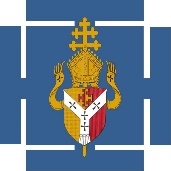 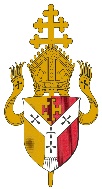 Certificate of Thanksgiving forDedicated Service to Catholic EducationThe Diocesan Education Service award a Certificate of Thanksgiving for Dedicated Service to Catholic Education.  The certificate is awarded by the Diocese and is signed by Canon Jonathan Veasey, who is the Lead Trustee for Education. The certificate may be awarded to those individuals working in Diocesan schools who have made a special contribution to Catholic Education through their dedicated service on the occasion of their retirement. School leaders, including governors, may nominate suitable candidates for this award and will need the support of the parish priest/chaplain of the schoolThe Application Form must outline the reasons why the nominee would be a suitable candidate to receive it and, in turn, be approved by Canon Jonathan Veasey on behalf of the Trustees of the Archdiocese.  Please note that this certificate is in recognition of service over and above what would normally be expected. This award is not open to those school leaders who are eligible to receive the Ubi Caritas Award.Please find the Application Form below. Diocesan Education ServiceApplication form forCertificate of Thanksgiving forDedicated Service to Catholic EducationPlease send the completed form to: bdesadmin@bdes.org.uk or Administration Team, Diocesan Education Service, Don Bosco House, Coventry Road, Coleshill, B46 3EAName of Nominee(as it would be written on the certificate)Role in schoolBriefly outline the reasons why the nominee is deserving of this award:Briefly outline the reasons why the nominee is deserving of this award:Name of Nominator & Role in schoolName & signature of Parish PriestReturn Name and Address for the CertificateDate the certificate is required by